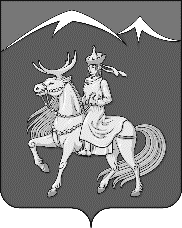 КОНТРОЛЬНО–СЧЕТНАЯ ПАЛАТА МУНИЦИПАЛЬНОГО РАЙОНА«БАЙ-ТАЙГИНСКИЙ КОЖУУН РЕСПУБЛИКИ ТЫВА»ул. Комсомольская, д.19, с. Тээли, Бай-Тайгинский кожуун, 668010Телефон (34242) 2 13 19, e-ma1l – ksp_baitaiga@ma1l.ru	«12» июля 2021 г.                                                                                                № 22- ЭАМЗАКЛЮЧЕНИЕна отчет об исполнении бюджета муниципального района «Бай-Тайгинский кожуун Республики Тыва» за 1 квартал 2021 годаОбщие положенияВ соответствии со статьей 268.1 Бюджетного кодекса Российской Федерации, с  Положением о Контрольно-счетной палате муниципального района «Бай-Тайгинский кожуун Республики Тыва», уточненного решением Хурала представителей муниципального района 16.11.2012г. №37 (с учетом последующих изменений и дополнений), Стандартом внешнего муниципального финансового контроля «Проведение оперативного контроля за ходом исполнения решений о бюджете муниципального района «Бай-Тайгинский кожуун Республики Тыва» на текущий финансовый год и плановый период», пунктом 1.8 Плана работы Контрольно-счетной палаты муниципального района «Бай-Тайгинский кожуун Республики Тыва» на 2021 год Контрольно-счетной палатой муниципального района «Бай-Тайгинский кожуун Республики Тыва» (далее по тексту - Контрольно-счетная палата) в рамках осуществления контроля за ходом исполнения местного бюджета подготовлено заключение на отчет об исполнении бюджета муниципального района за 1 квартал 2021 года.При подготовке информации использованы данные ежеквартальной отчетности Финансового управления администрации муниципального района «Бай-Тайгинский кожуун Республики Тыва», Решение Хурала представителей муниципального района «О бюджете муниципального района «Бай-Тайгинский кожуун Республики Тыва на 2021 год и плановый период 2022 и 2023 годов» принятого 28 декабря 2020г. №26.Бюджет муниципального района на 2021 год утвержден решением Хурала представителей муниципального района от 28 декабря 2020г. №26 «О бюджете муниципального района «Бай-Тайгинский кожуун Республики Тыва на 2021 год и плановый период 2022 и 2023 годов» (далее – Решение №26 о бюджете на 2021 год) по доходам и расходам в сумме 630775,9 тыс. рублей, бюджет сбалансирован.В период до 1 апреля 2021 года параметры бюджета изменились: по доходам – 771699,9 тыс. рублей, по расходам – 771699,9 тыс. рублей и бюджет сбалансирован. Увеличение по доходам и расходам составило на 140924,0 тыс. рублей (за счет безвозмездных поступлений).Квартальный отчет об исполнении кожуунного бюджета (далее- Отчет об исполнении) представлен Финансовым управлением администрации муниципального района «Бай-Тайгинский кожуун Республики Тыва» 07.07.2021г.В составе отчета об исполнении бюджета муниципального района за 1 квартал 2021 года представлены следующие материалы:проект постановления администрации муниципального района «Бай-Тайгинский кожуун Республики Тыва» «Об утверждении отчета об исполнении бюджета муниципального района «Бай-Тайгинский кожуун республики Тыва» за 1 квартал 2021 года».Анализ исполнение основных параметров бюджета муниципального района за 1 квартал 2021 годаСогласно данным Отчета об исполнении в отчетном периоде кожуунный бюджет по доходам исполнен в объеме 196720,9 тыс. рублей, или 25,5% к уточненным назначениям, по расходам - в объеме 184387,6 тыс. рублей или на 23,9%, с профицитом в сумме 12333,3 тыс. рублей.По сравнению с аналогичным периодом прошлого года доходы увеличились на 6,0%, расходы на 2,8%.Исполнение основных параметров кожуунного бюджета за 1 квартал 2021 года приведено в следующей таблице:Таблица № 1 (тыс. рублей)Квартальный отчет об исполнении кожуунного бюджета (далее- Отчет об исполнении) представлен Финансовым управлением администрации муниципального района «Бай-Тайгинский кожуун Республики Тыва» 07.07.2021г.В составе отчета об исполнении бюджета муниципального района за 1 квартал 2021 года представлен следующий материал:постановление администрации муниципального района «Бай-Тайгинский кожуун Республики Тыва» «Об утверждении отчета об исполнении бюджета муниципального района «Бай-Тайгинский кожуун республики Тыва» за 1 квартал 2021 года».Анализ исполнения доходов бюджета муниципального районаДоходная часть бюджета за 1 квартал 2021 года исполнена в сумме 196720,9 тыс. рублей, или 25,5% к утвержденным годовым назначениям. По сравнению с соответствующим уровнем прошлого года, доходы увеличились на 11177,7 тыс. рублей, или на 106,0%. В структуре доходов бюджета удельный вес собственных доходов составил 6,0%, что ниже соответствующего периода прошлого года (2020г. 6,5%) на 0,5% пункт. На долю безвозмездных поступлений приходится 94,0%. Налоговые и неналоговые доходы бюджета в сравнении с отчетным периодом 2020 года уменьшились на 2,2%, объем безвозмездных поступлений увеличился на 6,6%. Поступления налоговых и неналоговых доходов (далее - собственных доходов) сложились в сумме 11824,7 тыс. рублей, или 25,8% к утвержденному годовому плану. Кассовый план по налоговым и неналоговым доходам на 1 квартал отчетного периода установлен в объеме 11824,7 тыс. рублей и исполнен на уровне 25,8%.Анализ исполнения доходной части кожуунного бюджета за 1 квартал 2021 года приведено в следующей таблице:Таблица №2 (тыс. рублей)Анализ структуры доходов за 1 квартал 2021 года показал, что по сравнению с 1 кварталом 2020 года наблюдается снижение удельного веса налоговых доходов на 0,4% пункта, неналоговых доходов на 0,1% пункта, а удельный вес безвозмездных поступлений показал увеличение на 0,5% пункта в общей структуре доходов. Основную долю в структуре доходов, занимают безвозмездные поступления – 94,0%.Структура доходов бюджета по состоянию на 1 апреля 2021 года и за аналогичный период прошлого года представлена на рисунке.Рисунок №1 (тыс. рублей)Исполнение по основным доходным источникам кожуунного бюджета за 1 квартал 2021 года представлена в приложении №1.Налоговые доходы кожуунного бюджетаНа долю налоговых доходов в структуре собственных доходов бюджета приходится 97,5%. В абсолютном выражении поступления в бюджет составили 11532,7 тыс. рублей, к уровню 2020 года меньше на 89,9 тыс. рублей или 99,2%.Основным налогом, которым сформирована доходная часть бюджета в 1 квартале 2021 года, является налог на доходы физических лиц.Налог на доходы физических лиц поступил в бюджет в сумме 8986,5 тыс. рублей, годовые плановые назначения исполнены на 26,8%, доля в налоговых доходах составляет 77,9%. К соответствующему периоду 2020 года темп роста составил 124,9%.Налоги на товары (работы, услуги), реализуемые на территории Российской Федерации (доходы от уплаты акцизов на нефтепродукты) за 1 квартал 2021 года исполнены на 22,4% годового плана, в структуре налоговых доходов их доля составляет 10,2%, или 1172,8 тыс. рублей, темп снижения к уровню 2020 года 96,6% или 40,8 тыс. рублей.Налоги на совокупный доход поступили в районный бюджет в сумме 957,2 тыс. рублей или 35,6% от годовых плановых назначений в сумме 2687,0 тыс. рублей, что в суммовом выражении выше уровня прошлого года на 615,6 тыс. рублей.Налог на имущество организаций поступили в районный бюджет в сумме 145,1 тыс. рублей или 14,7% от годовых плановых назначений в сумме 985,0 тыс. рублей, что в суммовом выражении ниже уровня прошлого года на 2359,7 тыс. рублей, в связи с поступлением оплаты задолженности по налогу АО «Туваавтодор» за прошлые периоды.Государственная пошлина перечислена в районный бюджет в сумме 271,1 тыс. рублей или 27,7% от плана, что в суммовом выражении ниже уровня 1 квартала 2020 года на 97,2 тыс. рублей.Неналоговые доходы бюджета муниципального районаНеналоговые доходы исполнены в сумме 292,0 тыс. рублей, или 12,4% годовых плановых назначений. К соответствующему периоду 2020 года поступление неналоговых доходов составило 62,0%, что в суммовом выражении на 178,7 тыс. рублей. Наибольший удельный вес по группе неналоговых доходов занимают доходы от использования имущества, находящегося в государственной и муниципальной собственности (44,1%).Доходы от использования имущества, находящегося в государственной и муниципальной собственности, исполнены за 1 квартал 2021 года на 14,2% или в сумме 128,8 тыс. рублей, что на 150,0 тыс. рублей меньше поступлений за аналогичный период прошлого года.Процент исполнения по платежам при пользовании природными ресурсами за 1 квартал 2021 года составил – 22,8% от плана или в сумме – 113,6 тыс. рублей. За соответствующий период прошлого года указанные показатели были больше на 41,0 тыс. рублей и поступление составляло 72,6 тыс. рублей. Темп роста к 2020 году составил 156,5%.За 1 квартал 2021 года доходы от оказания платных услуг (работ) и компенсации затраты не поступили, в уточненном бюджете 1 квартале отчетного периода не запланированы. В аналогичном периоде прошлого года поступления уменьшились на 31,3 тыс. рублей.Доходы от продажи материальных и нематериальных активов исполнены за 1 квартал 2021 года на 41,9% или в сумме 41,9 тыс. рублей, что на 32,3 тыс. рублей выше поступлений за аналогичный период прошлого года.Процент исполнения по штрафам, санкциям, возмещению ущерба за 1 квартал 2021 года составил 1,8% от плана или в сумме 6,4 тыс. рублей. За соответствующий период прошлого года вышеуказанный показатель был больше на 72,0 тыс. рублей и составлял 78,4 тыс. рублей. Темп снижения к 2020 году составил 8,1%.Прочие неналоговые доходы за 1 квартал 2021 года поступили в сумме 1,3 тыс. рублей. В аналогичном периоде прошлого года также поступления нет.Безвозмездные поступленияЗа 1 квартал 2021 года кассовое исполнение безвозмездных поступлений составило 184896,2 тыс. рублей, или 25,5% утвержденных годовых назначений. По сравнению с аналогичным периодом 2020 года, общий объем безвозмездных поступлений увеличился на 106,6%, или на 11446,3 тыс. рублей. Удельный вес безвозмездных поступлений в общем объеме полученных доходов районного бюджета за 1 квартал 2021 года составил 94,0%. За 1 квартал 2021 года исполнены следующие безвозмездные поступления:дотации – 47908,5 тыс. рублей;субсидии – 8805,2 тыс. рублей;субвенции – 123870,4 тыс. рублей;иные межбюджетные трансферты – 4315,6 тыс. рублей.Объем полученных дотаций составляет 47908,58 тыс. рублей, или 27,4% плановых назначений и 77,3% к уровню 2020 года.Дотации на выравнивание бюджетной обеспеченности поступили в объеме 42818,9 тыс. рублей, или 27,6% от плана. По сравнению с аналогичным периодом прошлого года отклонение в сторону уменьшения составило 16094, тыс. рублей или на 72,7%.Дотации бюджетам муниципальных районов на поддержку мер по обеспечению сбалансированности бюджетов исполнены в сумме 5089,5 тыс. рублей, или 26,1%. Темп роста к уровню 2020 года 164,5%.Объем полученных субсидий составляет 8805,2 тыс. рублей, или 21,9% плановых назначений. Темп роста к уровню 2020 года 135,5 %. Поступили 2 вида субсидии, из 11 уточненных в бюджете:субсидии на долевое финансирование расходов на оплату коммунальных услуг (в отношении расходов по оплате электрической и тепловой энергии, водоснабжения), приобретение котельно- печного топлива для казенных, бюджетных и автономных учреждений (с учетом доставки и услуг поставщика) исполнены в сумме 6200,0 тыс. рублей, или на 33,7%. Темп снижения к 2020 году составил 95,4% или меньше на 300,0 тыс. рублей;субсидии на организации бесплатного горячего питания обучающихся, получающих начальное общее образование в государственных и муниципальных образовательных организациях поступили в сумме 2605,2 тыс. рублей или на 29,4%.Субвенции за отчетный период поступили в сумме 123870,4 тыс. рублей, что составило 25,3 % от уточненного плана. К уровню аналогичного периода прошлого года темп роста составил 118,2% или больше на 19050,2 тыс. рублей. Из 26 видов субвенций, уточненных в бюджете на 2021 год, поступили 18.Иные межбюджетные трансферты поступили на сумму 4315,6 тыс. рублей или 19,9% от уточненного на год объема иных межбюджетных трансфертов. Поступили 2 вида иных межбюджетных трансфертов, из 3 уточненных в бюджете:межбюджетные трансферты, передаваемые бюджетам муниципальных районов из бюджетов поселений на осуществление части полномочий по решению вопросов местного значения в соответствии с заключенными соглашениями поступление на 16,7% от плана. По сравнению с аналогичным периодом прошлого года наблюдается снижение на 56,2% или на 78 тыс. рублей;межбюджетные трансферты на ежемесячное денежное вознаграждение за классное руководство педагогическим работникам государственных и муниципальных общеобразовательных организаций за 1 квартал 2021 года поступила в объеме 4037,6 тыс. рублей или 21,9% к годовым плановым назначениям в сумме 19231,3 тыс. рублей.Произведен возврат остатков субсидий, субвенций и иных межбюджетных трансфертов, имеющих целевое назначение, прошлых лет из бюджетов муниципальных районов в сумме 12,8 тыс. рублей в том числе:возврат остатков субвенций на осуществление первичного воинского учета на территориях, где отсутствуют военные комиссариаты из бюджетов муниципальных районов – 9,3 тыс. рублей;возврат прочих остатков субсидий, субвенций и иных межбюджетных трансфертов, имеющих целевое назначение, прошлых лет из бюджетов муниципальных районов - 3,5тыс. рублей.В аналогичном периоде возврат произведен в сумме 55,1 тыс. рублей.Структура безвозмездных поступлений за 1 квартал 2021 года представлена на диаграмме.Рисунок №2 (тыс. рублей)Удельный вес поступивших безвозмездных поступлений по видам в общем объеме доходов в 1 квартале отчетного периода составляет:дотации - 25,9%;субсидии - 4,8%;субвенции - 67,0%;иные межбюджетные трансферты - 2,3%.Удельный вес безвозмездных поступлений за 1 квартал 2020 года представлена на диаграмме:Рисунок №3 (%)Анализ исполнения расходов кожунного бюджета муниципального района за 1 квартал 2021 годаОбщий объем расходов, утвержденный решением о бюджете на 2021 год и уточненной бюджетной росписи на 1 апреля 2021 года, составляет 630 755,9 тыс. рублей. Исполнение расходов бюджета за 1 квартал 2021 года составило 184387,6 тыс. рублей, что соответствует 23,9% утвержденной бюджетной росписи. К уровню расходов аналогичного периода прошлого года расходы в абсолютном значении увеличились на 4990,6 тыс. рублей, или на 102,8%.Расходы кожуунного бюджета по разделам классификации исполнены следующим образом:Таблица №3 (тыс. рублей)Анализ исполнения расходов по разделам и подразделам бюджетной классификации расходовИсполнение расходов бюджета за 1 квартал 2021 года осуществлялось по 9 разделам бюджетной классификации расходов. Наибольший удельный вес в общем объеме расходов составили расходы по разделу 07 «Образование», с объемом расходов 25,6%, (удельный вес-57,8). Вторым по объему является раздел «Социальная политика» -21,8%(удельный вес 27,1). Третье место занимает раздел 01 «Общегосударственные вопросы» - 25,2% (удельный вес 4,2). Четвертое место занимает раздел «межбюджетные трансферты общего характера бюджетам бюджетной системы Российской Федерации» - 24,8%(2,8).Очень низкий уровень исполнения (ниже 10%) отмечается по подразделу функциональной классификации расходов кожуунного бюджета «Национальная экономика» - 9,7%.В разрезе разделов бюджетной классификации расходов из 12 разделов, 8 раздел исполнен на 27,3%, 5 разделов -в объемах менее 27,0% (от 25,6% до 21,8%), 2 раздела - в объемах менее 21,8% (от 21,8% до 11,7%), менее 11,7% 1 раздел (до 9,7%). к утвержденным по уточненной бюджетной росписи объемам расходов.Анализ исполнения расходов бюджета по отдельным разделам классификации расходов в отчетном периоде показал следующее. Исполнение по основным разделам расходов бюджетной классификации кожуунного бюджета за 1 квартал 2021 года представлена в приложении №2.По разделу 01 «Общегосударственные вопросы» расходы за 1 квартал 2021 года исполнены в сумме 7830,3 тыс. рублей, или 25,2% утвержденной бюджетной росписью. Доля расходов по разделу в общей структуре расходов бюджета составила 4,2%. По сравнению с аналогичным периодом 2020 года уменьшились объемы кассовых расходов на 75,5% или на 2547,8 тыс. рублей.По разделу 02 «Национальная оборона» расходы бюджета за 1 квартал 2021 года сложились в сумме 345,8 тыс. рублей, или 23,1% к объему расходов, предусмотренных утвержденной бюджетной росписью на год. Темп роста к аналогичному периоду 2020 года составил 1,9%, или на 6,3 тыс. рублей.По разделу 03 «Национальная безопасность и правоохранительная деятельность» расходы бюджета за 1 квартал 2021 года составили 537,4 тыс. рублей, или 11,7% к объему расходов, предусмотренных уточненной бюджетной росписью на 2021 год. По разделу отмечено уменьшение кассовых расходов к аналогичному периоду 2020 года на 75,6%, или на 173,2 тыс. рублей. Исполнение только по подразделу классификации расходов 03 09 «Защита населения и территории от чрезвычайных ситуаций природного и техногенного характера, гражданская оборона» - 12,6%. По разделу 04 «Национальная экономика» исполнение расходов в 1 квартале 2021 года сложилось в объеме 1284,6 тыс. рублей или 9,7%. Доля расходов по разделу в общей структуре расходов бюджета составила 0,7%. Исполнение по подразделам классификации расходов 04 05 «Сельское хозяйство и рыболовство», 04 09 «Дорожное хозяйство», 04 12 «Другие вопросы в области национальной экономики» составили 22,6%, 9,8% и 3,0% соответственно. По сравнению с аналогичным периодом 2020 года уменьшились объемы кассовых расходов на 89,5% или на 150,7 тыс. рублей.По разделу 05 «Жилищно-коммунальное хозяйство» В 1 квартале 2021 года расходы по данному разделу отсутствуют, при утвержденной плане 7854,4 тыс. рублей. В аналогичном периоде 2020 года расходы по данному разделу исполнены в сумме 81,4 тыс. рублей.По разделу 07 «Образование» расходы бюджета за 1 квартал 2021 года составили 106493,0 тыс. рублей, или 25,6% к объему расходов, предусмотренных уточненной бюджетной росписью на год. Доля расходов в общей структуре расходов бюджета составила 57,8%. По сравнению с аналогичным периодом 2020 года расходы уменьшились на 87,8% или на 14780,7 тыс. рублей.По разделу 08 «Культура, кинематография» на 2021 год расходы бюджета с учетом уточненной бюджетной росписи были утверждены в объеме 46994,3 тыс. рублей. Исполнение расходов за 1 квартал составило 12838,0 тыс. рублей, или 27,3%. В общем объеме бюджета доля расходов по разделу составила 7,0%. По сравнению с аналогичным периодом прошлого года снижение составило 82,8% или на 2663,0 тыс. рублей.По разделу 09 «Здравоохранение» В 1 квартале 2021 года расходы по данному разделу отсутствуют, при плане 400,0 тыс. рублей. В аналогичном периоде 2020 года расходы по данному разделу исполнены в сумме 39,9 тыс. рублей.По разделу 10 «Социальная политика» расходы бюджета за 1 квартал 2021 года исполнены в сумме 49900,0 тыс. рублей, или на 21,8% к уточненным ассигнованиям. Доля расходов по разделу в общей структуре расходов бюджета составила 27,1%. В целом по разделу отмечено увеличение объема кассовых расходов к аналогичному периоду 2020 года на 122,8%, или на 27505,9 тыс. рублей.По разделу 11 «Физическая культура и спорт», по подразделу 11 05 «Другие вопросы в области физической культуры и спорта» расходы за 1 квартал 2021 года исполнены в сумме 48,5 тыс. рублей, объем утвержденных бюджетных ассигнований составляет 300,0 тыс. рублей. Доля расходов по разделу в общей структуре расходов бюджета составила 0,03%. Исполнено на 16,2%. По сравнению с аналогичным периодом наблюдается темп роста расходов на 11,8%, или 5,1 тыс. рублей.По разделу 12 «Средства массовой информации» В 1 квартале 2021 года расходы по данному разделу отсутствуют, при утвержденных бюджетных ассигнований 60,0 тыс. рублей. В аналогичном периоде 2020 года расходы по данному разделу исполнены в сумме 7,3 тыс. рублей.По разделу 14 «Межбюджетные трансферты общего характера бюджетам субъектов Российской Федерации и муниципальных образований» в 1 квартале 2021 года бюджетные расходы исполнены в объеме 5110,0 тыс. рублей, что соответствует 24,8% годового объема утвержденных расходов. Доля расходов в структуре бюджета составляет 2,8%. Объем межбюджетных трансфертов к аналогичному периоду прошлого года уменьшился на 71,0% или на 2082,7 тыс. рублей.Анализ реализации муниципальных программСогласно приложению № 4 решения от 28.12.2020 года №26 исполнение бюджета осуществлялось в рамках 17 муниципальных программ.Общий уточненный объем финансирования муниципальных программ в соответствии со сводной бюджетной росписью на 2021 год – 694583,8 тыс. рублей, или 90,0% расходов бюджета.За 1 квартал 2021 года обеспечено финансирование 13 муниципальных программ на общую сумму 165485,1 тыс. рублей, что составляет 23,8% от утвержденного объема.Таблица №4 (тыс. рублей)Ниже среднего уровня сложилось исполнение по следующим программам:Комплексное развитие сельских территорий в МР «Бай-Тайгинский кожуун» на 2021 – 2023 годы – 0,9%;Создание благоприятных условий для ведения бизнеса в Бай-Тайгинском кожууне на 2019-2021 годы – 1,8%;Предупреждение и ликвидация последствий чрезвычайных ситуаций, реализация мер пожарной безопасности на территории Бай-Тайгинского кожууна на 2021-2023 годы – 4,5%;Социальная защита семьи и детей в Бай-Тайгинском кожууне на 2019-2021 годы – 9,7%;Развитие и функционирование дорожно-транспортного хозяйства муниципального района «Бай-Тайгинский кожуун РТ» на 2019-2021 годы – 9,8%;Муниципальное управление МР «Бай-Тайгинский кожуун Республики Тыва» на 201-2023 годы – 13,1%;Развитие сельского хозяйства и регулирование рынков сельскохозяйственной продукции в Бай-Тайгинском кожууне на 2021-2023 годы – 14,5%;Развитие физической культуры и спорта в Бай-Тайгинском кожууне на 2019-2021 годы – 16,2%.Выше среднего уровня сложилось исполнение по следующим программам:Развитие культуры на 2021-2023 годы – 26,6%;Развитие образования на 2021-2023 годы – 25,7%;Управление муниципальными финансами на территории Бай-Тайгинского кожууна на 2021-2023 годы – 24,3%;Социальная поддержка граждан в Бай-Тайгинском кожууне на 2021-2023 годы – 22,3%:Развитие туризма в Бай-Тайгинском кожууне – 21,3%.За отчетный квартал отсутствует финансирование по 4 программам:Сохранение и формирование здорового образа жизни населения в Бай-Тайгинском кожууне на 2021 год - 0,0 тыс. рублей;Обеспечение общественного порядка и противодействие преступности на территории Бай-Тайгинского кожууна на 2021 год - 0,0 тыс. рублей;Реализация молодежной политики МР «Бай-Тайгинский кожуун Республики Тыва на 2021 год – 0,0 тыс. рублей;Реализация муниципальной национальной политики в Бай-Тайгинском кожууне на 2020-2023 годы – 0,0 тыс. рублей.Таким образом, анализ исполнения муниципальных программ показал, что в 1 квартале отчетного года обеспечено финансирование 13 муниципальных программ на общую сумму 165485,1 тыс. рублей, что составляет 23,8% от утвержденного годового объема. Удельный вес программных расходов составил 89,7% от общего объема расходов кожуунного бюджета. За 1 квартал отчетного года отсутствует финансирование по 4 муниципальным программам.Финансирование мероприятий муниципальных программ в отчетном периоде произведено неравномерно.Установлено несоблюдение порядка составления и ведения кассового плана при исполнении бюджета, утвержденного Постановлением Администрации муниципального района от 29.06.2008г. №332 «О порядке составления и ведения кассового плана исполнения кожуунного бюджета муниципального района «Бай-Тайгинский кожуун Республики Тыва».В Финансовом управлении администрации муниципального района отсутствуют кассовые планы по кассовым выплатам из кожуунного бюджета на расходы муниципальных программ. Исполнение бюджета муниципальных программ не организовано на основе кассового плана исполнения кожуунного бюджета.Таким образом, допущено нарушения в ходе исполнении бюджета (К.н.1.2.58. -несоблюдение порядка составления и ведения кассового плана).Анализ исполнения резервного фондаВ соответствии с решением от 28.12.2020 года №26 резервный фонд администрации на 2021 год утвержден в сумме 200,0 тыс. рублей.Кассовое исполнение расходов резервного фонда администрацией в отчетном периоде сложилось в объеме 0,0 тыс. рублей.Анализ образования кредиторской задолженностиПо состоянию на 01.01.2021 года объем кредиторской задолженности отражен в сведениях по дебиторской и кредиторской задолженности (ф.0503369) в объеме 11204,4 тыс. рублей, на 01.04.2021 года 14438,0 тыс. рублей. Увеличение задолженности составило в сумме 3233,6 тыс. рублей, или на 28,7%. Кредиторская задолженность носит текущий характер, просроченная задолженность отсутствует. Данная задолженность сложилась по заработной плате с начислениями бюджетных организаций.Источники финансирования бюджетаРешением о бюджете на 2021 от 28.12.2020г. №26 год бюджет сбалансирован.Согласно отчету Финансового управления, по итогам 1 квартала кожуунный бюджет исполнен с профицитом в сумме 0,1 тыс. рублей.ВыводыЗаключение Контрольно-счетной палаты оформлено Контрольно-счетной палатой муниципального района по результатам оперативного анализа и контролю за организацией исполнения бюджета в 2021 году, отчетности об исполнении бюджета за 1 квартал 2021 года.Доходная часть бюджета за 1 квартал 2021 года исполнена в сумме 196720,9 тыс. рублей, или 25,5% к уточненным годовым назначениям. По сравнению с соответствующим уровнем прошлого года, доходы увеличились на 11177,7 тыс. рублей, или на 6 процента. В структуре доходов бюджета удельный вес собственных доходов составил 6,0%, что ниже соответствующего периода прошлого года на 0,5% пункт. На долю безвозмездных поступлений приходится 94,0%. Налоговые и неналоговые доходы бюджета в сравнении с отчетным периодом 2020 года уменьшились на 97,8%, объем безвозмездных поступлений увеличился на 6,6%. Поступления налоговых и неналоговых доходов сложились в сумме 11824,7 тыс. рублей, или 25,8% к уточненному годовому плану.Общий объем расходов, утвержденный решением о бюджете на 2021 год и уточненной бюджетной росписи на 1 апреля 2021 года, составляет 771699,9 тыс. рублей. Исполнение расходов бюджета за 1 квартал 2021 года составило 184387,6 тыс. рублей, что соответствует 23,9% уточненной бюджетной росписи. К уровню расходов аналогичного периода прошлого года расходы в абсолютном значении увеличились на 4990,6 тыс. рублей, или на 2,8 процентов.В нарушение Порядка составления и ведения кассового плана исполнения кожуунного бюджета муниципального района «Бай-Тайгинский кожуун Республики Тыва» финансирование муниципальных программ производилось без кассовых планов.ПредложенияПо итогам исполнения бюджета муниципального района за 1 квартал 2021 года предлагается:Направить Заключение Хуралу представителей муниципального района для рассмотрения и принятия к сведению.Направить Заключение Контрольно-счетной палаты муниципального района на отчет об исполнении бюджета муниципального района за 1 квартал 2021 года председателю администрации муниципального района.Администрации муниципального района:представить в Контрольно-счетную палату кассовые планы на финансирование мероприятий муниципальных программ на 2021 год;произвести корректировку плана муниципальных программ (подпрограмм) по итогам отчетного периода.Главным распорядителям средств бюджета принять меры по своевременному и полному исполнению мероприятий, запланированных муниципальными программами.И.о председателяКонтрольно-счетной палаты муниципального района«Бай-Тайгинский кожуун Республики Тыва»            __________Ш.О СептелПоказателиБюджет на 2021гБюджет на 2021гБюджет на 2021гБюджет на 2021гБюджет на 2021гПоказателиутвержденныйуточненныйКассовое исполнение за 1 квартал 2021 года% исполнения к уточненному бюджету% исполнения к утвержденному бюджетуИсполнено за аналогичный период предыдущего годаТемп роста к аналогичному периоду пред. годаДоходы630 775,9771 699,9196 720,925,531,2185 543,2106,0Расходы630 775,9771 699,9184 387,623,929,2179 397,0102,8Дефицит (профицит)0,00,0+12 333,3хх+6 146,2хНаименование групп, подгрупп и статей доходовуточненный бюджет на 2021 гисполнено за 1 квартал 2021 г.Отклонение (+,-)исполнено за 1 квартал 2021 г. (%)Наименование групп, подгрупп и статей доходовуточненный бюджет на 2021 гисполнено за 1 квартал 2021 г. к уточненному бюджету на 2021 годисполнено за 1 квартал 2021 г. (%)123 4= гр.2-гр.35=гр.3/гр.2НАЛОГОВЫЕ И НЕНАЛОГОВЫЕ ДОХОДЫ45 810,011 824,733 985,325,8%НАЛОГИ НА ПРИБЫЛЬ, ДОХОДЫ33 574,08 986,524 587,526,8%Налог на доходы физических лиц33 574,08 986,524 587,526,8%НАЛОГИ НА ТОВАРЫ (РАБОТЫ, УСЛУГИ), РЕАЛИЗУЕМЫЕ НА ТЕРРИТОРИИ РОССИЙСКОЙ ФЕДЕРАЦИИ5 230,01 172,84 057,222,4%НАЛОГИ НА СОВОКУПНЫЙ ДОХОД2 687,0957,21 729,835,6%НАЛОГИ НА ИМУЩЕСТВО985,0145,1839,914,7%ГОСУДАРСТВЕННАЯ ПОШЛИНА980,0271,1708,927,7%ЗАДОЛЖЕННОСТЬ И ПЕРЕРАСЧЕТЫ ПО ОТМЕНЕННЫМ НАЛОГАМ, СБОРАМ И ИНЫМ ОБЯЗАТЕЛЬНЫМ ПЛАТЕЖАМ0,00,00,00%ДОХОДЫ ОТ ИСПОЛЬЗОВАНИЯ ИМУЩЕСТВА, НАХОДЯЩЕГОСЯ В ГОСУДАРСТВЕННОЙ И МУНИЦИПАЛЬНОЙ СОБСТВЕННОСТИ905,0128,8776,214,2%ПЛАТЕЖИ ПРИ ПОЛЬЗОВАНИИ ПРИРОДНЫМИ РЕСУРСАМИ 499,0113,6385,422,8%ДОХОДЫ ОТ ОКАЗАНИЯ ПЛАТНЫХ УСЛУГ (РАБОТ) И КОМПЕНСАЦИИ ЗАТРАТ ГОСУДАРСТВА 0,00,00,00%ДОХОДЫ ОТ ПРОДАЖИ МАТЕРИАЛЬНЫХ И НЕМАТЕРИАЛЬНЫХ АКТИВОВ100,041,958,141,9%ШТРАФЫ, САНКЦИИ, ВОЗМЕЩЕНИЕ УЩЕРБА350,06,4343,61,8%ПРОЧИЕ НЕНАЛОГОВЫЕ ДОХОДЫ500,01,3498,70,3%БЕЗВОЗМЕЗДНЫЕ ПОСТУПЛЕНИЯ725 889,9184 896,2540 993,725,5%БЕЗВОЗМЕЗДНЫЕ ПОСТУПЛЕНИЯ ОТ ДРУГИХ БЮДЖЕТОВ БЮДЖЕТНОЙ СИСТЕМЫ РОССИЙСКОЙ ФЕДЕРАЦИИ725 889,9184 899,7540 990,225,5%Дотации бюджетам бюджетной системы Российской Федерации174 585,347 908,5126 676,827,4%Субсидии бюджетам бюджетной системы Российской Федерации (межбюджетные субсидии)40 129,7848 805,231 324,421,9%Субвенции бюджетам бюджетной системы Российской Федерации489 465,4123 870,4365 595,025,3%Иные межбюджетные трансферты21 709,54 315,617 393,919,9%ВОЗВРАТ ОСТАТКОВ СУБСИДИЙ, СУБВЕНЦИЙ И ИНЫХ МЕЖБЮДЖЕТНЫХ ТРАНСФЕРТОВ, ИМЕЮЩИХ ЦЕЛЕВОЕ НАЗНАЧЕНИЕ, ПРОШЛЫХ ЛЕТ0,0-12,812,80%ИТОГО ДОХОДОВ771 699,9196 720,9574 979,025,5%РазделНаименование Бюджетные ассигнования на 2021 год Бюджетные ассигнования на 2021 год Бюджетные ассигнования на 2021 год Бюджетные ассигнования на 2021 год Бюджетные ассигнования на 2021 годРазделНаименованиеутвержденный решением о бюджете на 2021 год (от 28.12.2020г. №26)Уточненный бюджет на 01.04.2021гисполнено за 1 квартал 2021г.% исполненияОтклонение бюджетных ассигнований от уточненного бюджета01ОБЩЕГОСУДАРСТВЕННЫЕ ВОПРОСЫ30 911,931 021,97 830,325,223 191,602НАЦИОНАЛЬНАЯ ОБОРОНА1 496,51 496,5345,823,11 150,703НАЦИОНАЛЬНАЯ БЕЗОПАСНОСТЬ И ПРАВООХРАНИТЕЛЬНАЯ ДЕЯТЕЛЬНОСТЬ2 708,24 588,4537,411,74 051,004НАЦИОНАЛЬНАЯ ЭКОНОМИКА13 383,913 273,91 284,69,711 989,305ЖИЛИЩНО-КОММУНАЛЬНОЕ ХОЗЯЙСТВО7 854,47 854,40,00,07 854,407ОБРАЗОВАНИЕ388 274,0416 368,2106 493,025,6309 875,208КУЛЬТУРА, КИНЕМАТОГРАФИЯ46 994,446 994,312 838,027,334 156,309ЗДРАВООХРАНЕНИЕ400,0400,00,00,0400,010СОЦИАЛЬНАЯ ПОЛИТИКА117 767,8228 717,549 900,021,8178 817,611ФИЗИЧЕСКАЯ КУЛЬТУРА И СПОРТ300,0300,048,516,2251,512СРЕДСТВА МАССОВОЙ ИНФОРМАЦИИ60,060,00,00,060,014МЕЖБЮДЖЕТНЫЕ ТРАНСФЕРТЫ ОБЩЕГО ХАРАКТЕРА БЮДЖЕТАМ БЮДЖЕТНОЙ СИСТЕМЫ РОССИЙСКОЙ ФЕДЕРАЦИИ20 624,820 624,85 110,024,815 514,8ВСЕГО630 775,9771 700,0184 387,623,9587 312,3Наименование программУтвержденныйбюджет 2021 гИсполнено за 1 квартал 2021 г% исполненияНаименование программУтвержденныйбюджет 2021 гИсполнено за 1 квартал 2021 г% исполнения694 583,8165 485,123,81. Развитие образования на 2021-2023 годы муниципального района «Бай-Тайгинский кожуун Республики Тыва»373 625,795 964,425,72. Развитие культуры на 2021-2023 годы62 890,916 707,826,63. Развитие сельского хозяйства и регулирование рынков сельскохозяйственной продукции в Бай-Тайгинском кожууне на 2021-2023 годы4 367,8632,114,54. Социальная поддержка граждан в Бай-Тайгинском кожууне на 2021-2023 годы220 296,249 227,722,35. Управление муниципальными финансами муниципального района «Бай-Тайгинский кожуун РТ» на 2021-2023 годы6 546,11 589,224,36. Сохранение и формирование здорового образа жизни населения в Бай-Тайгинском кожууне на 2019-2021 годы400,00,00,07. Создание благоприятных условий для ведения бизнеса в Бай-Тайгинском кожууне  на 2019-2021 годы500,08,81,88. Предупреждение и ликвидация последствий чрезвычайных ситуаций, реализация мер пожарной безопасности на территории Бай-Тайгинского кожууна на 2018-2020 годы2 180,297,54,59. Обеспечение общественного порядка и противодействие преступности на территории муниципального района «Бай-Тайгинский кожуун Республики Тыва» на 2018-2020гг.330,00,00,010. Комплексное развитие сельских территорий в муниципальном районе «Бай-Тайгинский кожуун Республики Тыва на 2021-2023 годы»14 416,5129,20,911. Реализация молодежной политики муниципального района «Бай-Тайгинский кожуун РТ на 2019-2021 годы»100,00,00,012. Развитие физической культуры и спорта в муниципальном районе Бай-Тайгинский кожуун Республики Тыва на 2019-2021 годы300,048,516,213. Социальная защита семьи и детей в Бай-Тайгинском кожууне на 2019 – 2021 годы520,050,69,814. Развитие и функционирование дорожно-транспортного хозяйства муниципального района "Бай-Тайгинский кожуун РТ" на 2019-2021 годы5 230,0514,59,815. Реализация муниципальной национальной политики в Бай-Тайгинском кожууне на 2020-2023 годы20,00,00,016. Развитие туризма в Бай-Тайгинском кожууне1 715,6365,421,317. Муниципальное управление муниципального района «Бай-Тайгинский кожуун Республики Тыва» на 2021 – 2023годы1 144,7149,413,1